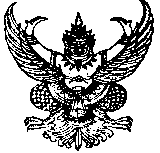 ประกาศ องค์การบริหารส่วนตำบลบ้านหาดเรื่อง ช่องทางอิเล็กทรอนิกส์สำหรับติดต่อองค์การบริหารส่วนตำบลบ้านหาด พ.ศ. 2566------------------------------------------                    โดยที่มาตรา 10 วรรคหนึ่ง แห่งพระราชบัญญัติการปฏิบัติราชการทางอิเล็กทรอนิกส์ พ.ศ. 2565 บัญญัติให้บรรดาคำอนุญาตหรือการติดต่อใดๆ ที่ประชาชนส่งหรือมีถึงหน่วยงานของรัฐหรือเจ้าหน้าที่ของรัฐที่เกี่ยวข้องทางช่องทางอิเล็กทรอนิกส์ที่หน่วยงานของรัฐประกาศกำหนดให้ถือว่าหน่วยงานของรัฐหรือเจ้าหน้าที่ของรัฐนั้นได้รับตามวันและเวลาที่คำขออนุญาตหรือติดต่อองค์การบริหารส่วนตำบลบ้านหาด โดยวิธีการทางอิเล็กทรอนิกส์ ทั้งนี้ เพื่อเป็นการอำนวยความสะดวกและลดภาระแก่ประชาชน รวมทั้งเพิ่มประสิทธิภาพในการปฏิบัติราชการ                    อาศัยอำนาจตามความในมาตรา 10 วรรคหนึ่ง แห่งพระราชบัญญัติการปฏิบัติราชการทางอิเล็กทรอนิกส์ พ.ศ. 2565 นายกองค์การบริหารส่วนตำบลบ้านหาด ออกประกาศไว้ ดังต่อไปนี้                    ข้อ 1 ให้ช่องทางอิเล็กทรอนิกส์ต่อไปนี้ เป็นช่องทางสำหรับประชาชนยื่นคำขอหรือติดต่อองค์การบริหารส่วนตำบลบ้านหาด หรือ นายกองค์การบริหารส่วนตำบลบ้านหาด โดยวิธีทางอิเล็กทรอนิกส์(1) ที่อยู่ไปรษณีย์อิเล็กทรอนิกส์ (e-mail) saraban_06760605@dla.go.th(2) เว็บไซต์ www.banhadsao.go.th                     ข้อ 2 ในกรณีที่ผู้ยื่นคำขอหรือติดต่อมาทางช่องทางตามข้ออ 1 ประสงค์จะสอบถามหรือขอรับคำยืนยันจากองค์การบริหารส่วนตำบลบ้านหาดว่าได้รับคำขอหรือติดต่อแล้ว ให้สอบถามในวันและเวลาราชการได้ที่หมายเลขโทรศัพท์ ดังต่อไปนี้(1) 085-298-7962(2) 088-960-5488                    ข้อ 3 ประชาชนอาจใช้วิธีการบันทึกภาพจากหน้าจอคอมพิวเตอร์หรืออุปกรณ์อิเล็กทรอนิกส์ เพื่อเป็นหลักฐานเบื้องต้นว่าได้มีการยื่นคำขอหรือติดต่อองค์การบริหารส่วนตำบลบ้านหาด หรือ นายกองค์การบริหารส่วนตำบลบ้านหาด ทางช่องทางตามข้อ 1 แล้วก็ได้ประกาศ ณ วันที่ 31 มกราคม พ.ศ. 2566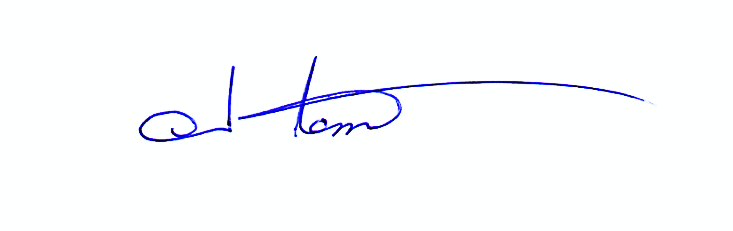 (นายผ่วน เอมดี)นายกองค์การบริหารส่วนตำบลบ้านหาด